Kultur- och utbildningsnämndenkallas härmed till sammanträde torsdagen den 30 maj 2024 kl. 09:00 i Kommunstyrelsens sessionssal för att behandla följande ärenden:Utrymningsväg 
Från kommunstyrelsens sessionssal finns två utrymningsvägar, den bakre dörren leder in i personalmatsalen. Från plan 4 är närmaste trapphus E. Går man ner för stora trappan kommer man till trapphus B, C och D som finns i yttercirkeln. Återsamling vid besöksparkeringen.Tänk på allergiker – undvik starka dofter och parfym. Välkomna!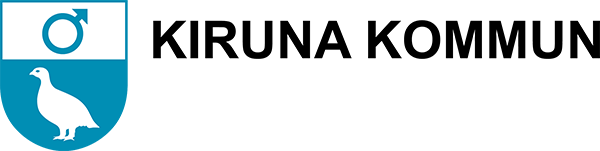 Kultur- och utbildningsförvaltningen - kansliFredrik Lundholmfredrik.lundholm@kiruna.seKallelseKallelseSida1(1)Kultur- och utbildningsförvaltningen - kansliFredrik Lundholmfredrik.lundholm@kiruna.seDatum2024-05-23Kultur- och utbildningsförvaltningen - kansliFredrik Lundholmfredrik.lundholm@kiruna.seÄrendeÄrendeAnteckningarDagordning
Dnr 2024-00005 600Avveckling förskoleverksamhet vid Bolags förskola i samband med utflyttning från NRS
Dnr 2024-00442 600Emilia TöyräordförandeFredrik Lundholm
nämndsekreterare